Центральная детская библиотека имени М. ГорькогоОтдел инноваций, маркетинга, информации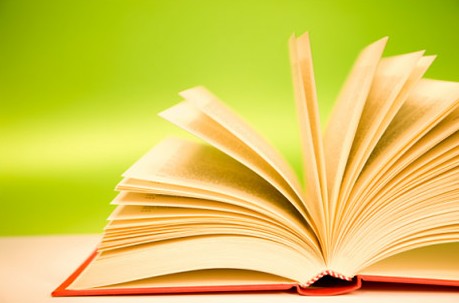 Брянск, 2013 Списокметодических материалов,подготовленных МБУК «ЦСДБ г. Брянска» в 2012 годуЦДБ им. М. Горького«Библиотека и школа»: Список статей.- Брянск: ЦДБ им.                                        М. Горького, 2012.Бюллетень новых поступлений в краеведческий отдел ЦДБ                                       им. М. Горького за 2012 год.- Брянск: ЦДБ им.                                          М. Горького, 2012.«В поединке с судьбой»: Людвиг ванн Бетховен (1770-1827): [буклет].- Брянск: ЦДБ им. М. Горького, 2012.«Весёлые истории от Марины Владимировны Дружининой»: [буклет].- Брянск: ЦДБ им. М. Горького, 2012.Восемнадцать «Зачем» нужны детские книжки: [буклет].- Брянск: ЦДБ им. М. Горького, 2012.«Германия: вчера, сегодня, завтра»: Библиографический список.- Брянск: ЦДБ им. М. Горького, 2012.Давыдов Д.В. (1784-1839): [закладка].- Брянск: ЦДБ им.                                         М. Горького, 2012.«Добрые стихи Татьяны Викторовны Боковой»: [буклет].- Брянск: ЦДБ им. М. Горького, 2012.Дурова Н.А. (1783 – 1866): [закладка].- Брянск: ЦДБ им.                                  М. Горького, 2012.Как помочь тревожному ребёнку: Памятка для родителей.- Брянск: ЦДБ им. М. Горького, 2012.Как стать родителем читающего ребёнка: [закладка].- Брянск: ЦДБ им. М. Горького, 2012.«Каким он асом был!»: Библиографический список о                       Камозине П. М. (16.07.1917 - 24.11.1983).- Брянск: ЦДБ им.                                                 М. Горького, 2012.Кутузов М.И. (1745 – 1813): [закладка].- Брянск: ЦДБ им.                                           М. Горького, 2012.Лесные чудеса: Рекомендательный аннотированный список литературы для учащихся начальных классов. – Брянск: ЦДБ им. М. Горького, 2012.Литературные премии 2011 года: [буклет].- Брянск: ЦДБ им.                                         М. Горького, 2012.Литературные премии по детской литературе 2011 года: [буклет]. – Брянск: ЦДБ им. М. Горького, 2012. «Недаром помнит вся Россия!»: к 200-летию победы России в Отечественной войне 1812 года: [буклет].- Брянск: ЦДБ им.                                           М. Горького, 2012.«Открой для себя Германию»: Путёвка в увлекательный тур.- Брянск: ЦДБ им. М. Горького, 2012.«Открой для себя книги Сергея Георгиевича Георгиева»: [буклет].- Брянск: ЦДБ им. М. Горького, 2012.Отдел обслуживания младших школьников: для детей и родителей: [буклет].- Брянск: ЦДБ им. М. Горького, 2012.Памятка родителю от ребёнка. – Брянск: ЦДБ им.                                   М. Горького, 2012.Поле русской судьбы: Список литературы о Бородинской битве для учащихся начальной школы.- Брянск: ЦДБ им.                              М. Горького, 2012.Последний поэт «романтической эпохи»: Генрих Гейне (1797-1856): [буклет].- Брянск: ЦДБ им. М. Горького, 2012.«Поэт и сказочник Сергей Григорьевич Козлов»: [буклет].- Брянск: ЦДБ им. М. Горького, 2012.Правила обращения с книгой: [закладка].- Брянск: ЦДБ им.                                          М. Горького, 2012.Словарь форм массовых мероприятий: Методический материал.- Брянск: ЦДБ им. М. Горького, 2012.Список методических материалов, подготовленных МБУК «ЦСДБ г. Брянска» в 2011 году. – Брянск: ЦДБ им. М. Горького, 2012.«Суровая история твоя…»: Методико – библиографическое пособие.- Брянск: ЦДБ им. М. Горького, 2012.«Человек в тени деревьев»: Библиографический список о                                  В. Д. Динабургском (26 июля 1922 года).- Брянск: ЦДБ                                                им. М. Горького, 2012.Детская библиотека № 1 МБУК «ЦСДБ г. Брянска»Андрониковская икона Божией матери: [буклет]. - Брянск: Детская библиотека № 1, 2012.В память о героях Отечества: 1812 год: [буклет].- Брянск: Детская библиотека № 1, 2012.Введенская церковь: Памятники православной архитектуры города Брянска: [буклет]. – Брянск: Детская                             библиотека № 1, 2012.Воскресенская церковь: Памятники православной архитектуры города Брянска: [буклет]. - Брянск: Детская                                   библиотека № 1, 2012.Герои Российской истории: [методическое пособие].- Брянск: Детская библиотека № 1, 2012.Горне – Никольская церковь: Памятники православной архитектуры Брянска: [буклет]. - Брянск: Детская                         библиотека № 1, 2012.«Детская библиотека – классному руководителю»: Информационный бюллетень: [буклет]. - Брянск: Детская библиотека № 1, 2012.Енот да не тот…: [буклет]. – Брянск: Детская                           библиотека № 1, 2012.«И лик Святой нам душу греет…»: Методико-библиографическое пособие.- Брянск: Детская библиотека № 1, 2012.Лебединая песня: Часть первая: [буклет].- Брянск: Детская                       библиотека № 1, 2012.Лебединая песня: Часть вторая: [буклет].- Брянск: Детская                           библиотека № 1, 2012.Не попадись на крючок: о наркомании: [буклет].- Брянск: Детская библиотека № 1, 2012.«Недаром помнит вся России…»: К 200-летию Бородинского сражения: [буклет]. – Брянск: Детская библиотека № 1, 2012.Отечественная война 1812 года и Брянский край: [буклет].- Брянск: Детская библиотека №1, 2012.Памятники православной культуры города Брянска: Методическое пособие.- Брянск: Детская библиотека № 1, 2012.Покровская церковь: Памятники православной архитектуры города Брянска: [буклет]. - Брянск: Детская                               библиотека № 1, 2012.Старорусская икона Божией Матери: [буклет]. – Брянск: Детская библиотека № 1, 2012.«Судьба назначает к великому…»: Михаил Илларионович Кутузов: [буклет]. – Брянск: Детская библиотека № 1, 2012.Тайны ледяных кристаллов: [буклет]. – Брянск: Детская                          библиотека № 1, 2012.Учителю истории: Информационный бюллетень: [буклет]. – Брянск: Детская библиотека №1, 2012.Учителю начальной школы: Информационный бюллетень: [буклет].- Брянск: Детская библиотека № 1, 2012.Детская библиотека № 2 МБУК «ЦСДБ г. Брянска»День любви, семьи и верности: Методико – библиографическое пособие.- Брянск: Детская библиотека № 2, 2012.День Победы: Методико – библиографическое пособие.- Брянск: Детская библиотека № 2, 2012.Как прекрасна земля и на ней человек!: Методико – библиографическое пособие к 60-летию Н.Н. Старченко.- Брянск: Детская библиотека № 2, 2012.Славный день Бородина: Методико – библиографическое пособие. – Брянск: Детская библиотека № 2, 2012.Собиратель народных песен:  Александр Иванович Рубец (1837-1913): [Методико – библиографическое пособие]. - Брянск: Детская библиотека № 2, 2012.Экологический календарь на 2013 год.- Брянск: Детская                           библиотека № 2, 2012.Детская библиотека № 3 МБУК «ЦСДБ г. Брянска»«Как воспитать юного читателя»: Памятка для родителей.- Брянск: Детская библиотека № 3, 2012. Классные безделушки: Рекомендательный список литературы для учащихся 5-7 классов.- Брянск: Детская библиотека № 3, 2012.«Книголюбу»: Рекомендательный список литературы для учащихся 4 – 6 классов.- Брянск: Детская библиотека № 3, 2012.Мастерская Самоделкина: Бабочка: [закладка].- Брянск: Детская библиотека № 3, 2012.Мастерская Самоделкина: Петушок: [закладка].- Брянск: Детская библиотека № 3, 2012.Мастерская Самоделкина: Рыбка: [закладка].- Брянск: Детская библиотека № 3, 2012.«Мы идём в школу»: памятка для родителей.- Брянск: Детская библиотека № 3, 2012.Мы приглашаем Вас читать: Памятка для родителей.- Брянск: Детская библиотека № 3, 2012.Мягкие игрушки - мультяшки и зверушки: [закладка].- Брянск: Детская библиотека № 3, 2012.«Новые книги»: Рекомендательный список литературы.- Брянск: Детская библиотека № 3, 2012.«Он наш поэт, он наша слава»: Литературная викторина по произведениям А.С. Пушкина для учащихся 1 – 3 классов.- Брянск: Детская библиотека № 3, 2012.Оригами: Чудеса из бумаги: [памятка для детей и родителей].- Брянск: Детская библиотека № 3, 2012.Певец родной природы:  120 лет со дня рождения                                К.Г. Паустовского: [буклет].- Брянск: Детская библиотека № 3, 2012.«Советуем прочитать»: Любимые книги старшеклассников: [информационный листок].- Брянск: Детская библиотека № 3, 2012.Страничка добрых советов: Как воспитать у детей интерес к чтению: [памятка для родителей].- Брянск: Детская библиотека № 3, 2012.«Читать не вредно, вредно не читать»: памятка для родителей.- Брянск: Детская библиотека № 3, 2012.«Что читает молодёжь»: рекомендательный список.- Брянск: Детская библиотека № 3, 2012.Детская библиотека №  4 МБУК «ЦСДБ г. Брянска»Как слово наше отзовётся: Список методических материалов по внеклассному чтению в начальной школе.- Брянск: Детская                         библиотека № 3, 2012.Откуда пошла земля русская!: Список литературы по древней истории.- Брянск: Детская библиотека № 4, 2012.Слава армии российской: Стихи, посвящённые Дню защитников Отечества.- Брянск: Детская библиотека № 4, 2012.Страницы русской истории: Список книг для преподавателей истории.- Брянск: Детская библиотека № 4, 2012.Умей сказать нет наркотикам!: Для детей и не только для них: [буклет].- Брянск: Детская библиотека № 4, 2012.Учим математику весело: Список статей для учителей начальной школы.- Брянск: Детская библиотека № 4, 2012.«Читая книги, развиваем интеллект ребёнка»: Список литературы для родителей.- Брянск: Детская библиотека № 4, 2012.Язык родной дружи со мной: Список статей для учителей начальной школы.- Брянск: Детская библиотека № 4, 2012.Детская библиотека №  5 МБУК «ЦСДБ г. Брянска»Как пройти в библиотеку: Памятка – руководство для родителей, чьи дети мало читают.- Брянск: Детская библиотека № 5, 2012.Малыш от 0 до 5: пять принципов гармоничного развития: [памятка для родителей]. - Брянск: Детская                              библиотека № 5, 2012.Организация чтения дома: Памятка для родителей.- Брянск: Детская библиотека № 5, 2012.«Почему ребёнок не любит читать?»: Тест для родителей: [буклет].- Брянск: Детская библиотека № 5, 2012.Раннее развитие: Памятка для родителей. – Брянск: Детская библиотека № 5, 2012.Семейное чтение!: Памятка для родителей. – Брянск: Детская библиотека №5, 2012.Тайны истории: Книжная серия «Зачем и почему»: [буклет]. – Брянск: Детская библиотека № 5, 2012.Увлечённым техникой: Книжная серия «Зачем и почему?»: [буклет]. – Брянск: Детская библиотека № 5, 2012.ЧИ-ТА-ЕМ по слогам: Памятка для родителей.- Брянск: Детская библиотека № 5, 2012.Чтение литературы по летнему списку: Памятка для родителей: [буклет]. – Брянск: Детская библиотека № 5, 2012.Чтение с пелёнок: Памятка для родителей.- Брянск: Детская библиотека № 5, 2012.Что читать дошкольникам?: Памятка для родителей.- Брянск: Детская библиотека № 5, 2012.Детская библиотека № 6 МБУК «ЦСДБ г. Брянска»Био – значит «жизнь»: Рекомендательный список в помощь учителю биологии. - Белые Берега: Детская                                 библиотека № 6, 2012.Войди в лес другом: Список литературы.- Белые Берега: Детская библиотека № 6, 2012.10 заповедей друзей леса: [памятка].- Белые Берега: Детская библиотека № 6, 2012.Порхающие цветы: [информационный листок].- Белые Берега: Детская библиотека № 6, 2012. Растения и животные Брянской области: Дайджест.- Белые Берега: Детская библиотека № 6, 2012.Журналы о природе для детей: [буклет].- Белые Берега: Детская библиотека № 6, 2012.Экологический календарь на 2013 год.- Брянск: Детская                            библиотека № 6, 2012.Детская библиотека № 7 МБУК «ЦСДБ г. Брянска»Добрые советы родителям не читающих детей: Памятка для родителей.- Брянск: Детская библиотека № 7, 2012.Как заинтересовать ребёнка чтением?: [памятка для родителей].- Брянск: детская библиотека № 7, 2012.Мы должны жить: [буклет].- Брянск: Детская библиотека № 7, 2012.Памятка для тех, кто хочет завести кошку: [буклет].- Брянск: Детская библиотека №7, 2012.Памятка для тех, кто хочет завести морскую свинку: [буклет].- Брянск: Детская библиотека № 7, 2012.Детская библиотека № 8 МБУК «ЦСДБ г. Брянска»В мире флоры и фауны: Рекомендательный список для учителей биологии: [буклет]. – Брянск: Детская библиотека № 8, 2012.Волшебный цветок: Литературная игра-викторина по сказкам народов России.- Брянск: Детская библиотека № 8, 2012.Все различны – все равны: библиографический указатель.- Брянск: Детская библиотека № 8, 2012.Готовим ребёнка к школе: Рекомендации для родителей: [буклет].- Брянск: Детская библиотека № 8, 2012.«История для любознательных»: Рекомендательный список литературы для учителей истории: [буклет]. – Брянск: Детская библиотека № 1, 2012.Милосердие на книжной полке: [обзор литературы для учащихся 5-7 классов].- Брянск: Детская библиотека № 8, 2012.Мы разные, но мы вместе:  Воспитание толерантного сознания у детей и подростков: [Методические рекомендации]. - Брянск: Детская библиотека № 8, 2012.По странам и континентам: Рекомендательный список для учителей географии: [буклет]. – Брянск: Детская                          библиотека № 8, 2012.Потомок земли Брянской – Ф.И. Тютчев: рекомендательный список для учащихся 5-11 классов.- Брянск: Детская библиотека № 8, 2012.Никогда не пробуй наркотик!: рекомендательный список для учащихся 7-11 классов.- Брянск: Детская библиотека № 8, 2012.Чтоб ребёнок был здоров: Рекомендации для родителей.- Брянск: Детская библиотека №8, 2012.«Это нашей истории строки»: Рекомендательный список для учителей истории.- Брянск: Детская библиотека № 8, 2012.Детская библиотека № 9 МБУК «ЦСДБ г. Брянска»Бессмертный подвиг блокадного Ленинграда… - Брянск: Детская библиотека № 9, 2012.Города-герои: Рекомендательный список литературы для учащихся 9-11 классов и преподавателей.- Брянск: Детская библиотека № 9, 2012.Дорога жизни.- Брянск: Детская библиотека № 9, 2012.Наедине с природой: Сценарий проведения мероприятия для учащихся 5-7 классов.- Брянск: Детская библиотека № 9, 2012.Почитайте детям сказку: Рекомендательный список литературы для родителей и воспитателей.- Брянск: Детская                       библиотека № 9, 2012.Умей сказать: нет!: Информационный список для руководителей детским чтением.- Брянск: Детская библиотека № 9, 2012.Пособие № 2Составитель: Полынова М.А.